


THE BLANK CONTEMPORARY ART 
ARTDATE | SACRO/SAGRA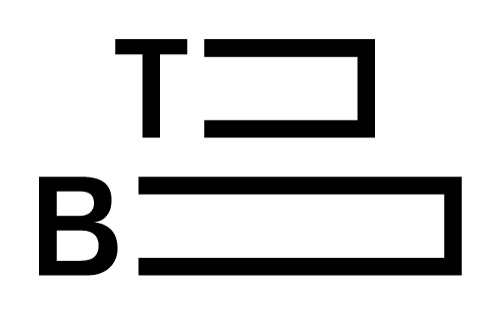 Bergamo - 26, 27, 28 maggio 2017

Diventato nel corso degli anni un punto di riferimento per gli appassionati d’arte contemporanea e riconosciuto dalla piattaforma europea EFFE - Europe for Festivals, Festivals for Europe per la sua qualità artistica, il coinvolgimento della comunità locale e al contempo il respiro europeo e globale, per la sua settima edizione, The Blank ArtDate si reinventa, proponendo un format completamente originale.Il festival, che si svolge nei giorni 26, 27 e 28 Maggio nella città di Bergamo, si dirama in oltre quaranta eventi tra mostre, conferenze, progetti speciali, laboratori didattici e aperture straordinarie di luoghi simbolo della città.The Blank ArtDate riflette sul tema del Sacro, rileggendo rituali, gesti e riti capaci di unire le persone in uno spirito comune. Prendendo come riferimento le antiche sagre -dal latino sacrum, che erano innanzitutto dei momenti di comunione tra uomini e sacro, The Blank ArtDate chiede a numerosi artisti di interpretare e rileggere questa fondamentale tematica attraverso la loro pratica contemporanea, unendo con originalità tradizione e attualità. Alla riflessione sui riti popolari si intreccia la lettura del sacro, inteso come esperienza legata indissolubilmente allo sforzo operato dall’uomo per costruire un mondo che abbia un significato. 


venerdì 26 maggio  
La conferenza inaugurale di The Blank ArtDate si svolge in collaborazione con il Museo Adriano Bernareggi, che ospita l’intervento del sociologo Gian Antonio Gilli, incentrato sugli ex voto, (oggetti offerti nei santuari per ringraziare il destinatario del voto quando la sua preghiera è stata esaudita), di cui il Museo possiede un’ampia collezione, contenente prevalentemente la tipologia degli ex voto dipinti e sbalzati.

In seguito al successo della scorsa edizione, The Blank ArtDate ripropone lo School Day: oltre cinquecento studenti di 20 classi delle scuole superiori che hanno preso parte al progetto The Blank Educational verranno guidati a scoprire in anteprima le mostre in programma per ArtDate attraverso diversi itinerari. 

UBI Banca presenta il video di Cosimo Terlizzi “La benedizione degli animali” e organizza una visita guidata esclusiva all’allestimento realizzato presso la Sede Centrale con opere provenienti dalla propria collezione, a cura di Enrico De Pascale. 

Sempre al Museo Bernareggi la mostra “Una donna vestita di sole”: le "Madonne vestite” fanno parte di un rito legato alle devozioni popolari, che attraversa i secoli dal Medioevo ai giorni nostri e che interessa buona parte dell’Europa cattolica. 
Le statue delle Madonne venivano vestite rispettando fedelmente i costumi delle donne dell’epoca, sia popolane che nobildonne.Lo Spazio Polaresco ospiterà una performance, a cura del collettivo SIGNZ e Paolo Baraldi, che approfondisce lo studio della lettera e dell’alfabeto mettendone in luce la dualità che lo eleva fino alla sacralità.

Alla ex libreria ARS la presentazione del catalogo The Blank TR – Transit Message e l’ allestimento di un habitat di Flavia Mastrella, “L’esaltazione dell’insignificante” (il giorno successivo la ex libreria ospiterà una visita guidata accessibile alle persone non udenti con traduzione in LIS).

La giornata di venerdì si concluderà nella suggestiva cornice di Porta S.Alessandro con l’evento organizzato da Bergamo Film Meeting in collaborazione con The Blank: gli OVO, gruppo indie noise rock e rumorista, musicherà dal vivo il film Frankenstein di James Whale.  
Il mitico film, tratto dall’omonimo romanzo di Mary Shelley, è stato selezionato in quanto il successo della pellicola determinò l’entrata della “creatura” nell’immaginario collettivo, una «rappresentazione simbolica e metafisica dell'uomo, tormentato e diviso tra la riconoscenza e l'odio per un creatore che l'ha fatto così imperfetto” (P. Mereghetti). 


sabato 27 maggio

Gabriele De Santis e Jonathan Monk, due tra i maggiori interpreti dell’arte contemporanea, rispettivamente di stanza a Roma e Berlino, saranno i relatori di una conferenza, organizzata presso Casa Suardi, in Città Alta: l’incontro riflette sul dialogo necessario tra artisti e pubblico, ironizzando sulla distanza che generalmente esiste tra le due parti. 

A cura di Mauro Zanchi la visita all’itinerario iniziatico per immagini del coro della Basilica di Santa Maria Maggiore, un unicum della storia dell’arte che ospita le criptiche tarsie di Lorenzo Lotto riconducibili al Culto del Sole. 

Durante il pomeriggio di sabato presso BACO Arte Contemporanea un approfondimento inusuale attorno alla poetica di Bill Viola a cura di Corrado Benigni, Ugo Morelli, Stefano Raimondi, Mauro Zanchi.

Il pomeriggio è caratterizzato dal GALLERIES TIME, fascia dedicata alle inaugurazioni e agli eventi delle gallerie membri del network di The Blank: Galleria Elleni (Renzo Nucara, Carla Volpati); Galleria Marelia (Ludovico Bomben); Galleria Triangoloarte (Gaetano Orazio); Studio d’arte Marco Fioretti (Dorothy Bhawl); Studio Vanna Casati (Valerio Ambiveri, Sabina Sala); Thomas Brambilla (Edoardo Piermattei); Traffic Gallery (Eve Hide); viamoronisedici/spazio arte (Davide Conventi); Quarenghicinquanta (Dario Guerini); Abitare Baleri (Andrea Baleri); Spazio Meno Uno (Edoardo Manzoni).

La giornata si conclude presso il Monastero di Astino con una visita guidata notturna alla mostra “Mario Giacomelli: terre scritte”. 
La visita è incentrata sulle immagini inedite dei paesaggi visti dal cielo, provenienti dall’Archivio Mario Giacomelli di Sassoferrato e racconta un percorso inedito che rilegge l’esperienza dell’autore: il paesaggio campestre delle Marche, ripreso in modo personalissimo e interpretato in maniera grafica e concettuale al contempo. 


domenica 28 maggioIl programma domenicale di ArtDate è dedicato al “Tour del Sacro Contemporaneo”, una visita a tre eccezionali luoghi di culto della bergamasca in cui sono presenti imponenti interventi di artisti contemporanei. La Chiesa dell’Ospedale Papa Giovanni XXIII, il Cimitero Comunale di Romano di Lombardia e la Chiesa di San Giacomo Maggiore di Sedrina saranno introdotte dagli artisti Andrea Mastrovito, Stefano Arienti e Mario Airò.

Parallelamente in città si svolge presso BACO l’inaugurazione della mostra “Amplitude” di Francesco Pedrini, a cura di Sara Benaglia e Mauro Zanchi. 

Presso il locale “Magus”, il Club GAMeC organizza l’annuale Club GAMeC Prize. In mostra le opere di Riccardo Baruzzi, Matteo Callegari, Giulia Cenci, Priscilla Tea per “Concretizing the Uninhabitable”, a cura di Domenico De Chirico.

La GAMeC organizza la visita guidata alle mostre di Andy Warhol e Pamela Rosenkranz.
“L’opera moltiplicata” di Andy Warhol si innesta precisamente nella tematica del Sacro: la produzione in serie che ha caratterizzato la pratica dell’artista “sottrae il prodotto all’ambito della tradizione” (Benjamin, 1935), privandola della sua aura.

Segue la performance di Gabriele De Santis “We’re short a guy”: artisti, collezionisti e appassionati del mondo dell’arte si sfidano in un’insolita partita di calcetto: ai giocatori è richiesto di sorreggere o indossare un’opera d’arte per tutta la durata del match.

La giornata si conclude con contemporary locus 12: in collaborazione con Lab 80, all’Auditorium di Piazza della Libertà, la proiezione del film di Kader Attia “Reflecting Memory”, che prosegue con una visita guidata alla mostra contemporary locus 12_Kader Attia, Alvin Curran nel vicino Ex Albergo Diurno.


FESTA DI S. ANTONIO – SAGRA DELL’ARTE | THE BLANK Oratorio di Longuelo26,27,28 Maggio
Come novità rispetto alle edizioni precedenti, The Blank ArtDate presenta per la prima volta il progetto Sagra dell’Arte, un luogo d’incontro e di ritrovo serale, che innesta la visione artistica sul concetto di sagra popolare.Grazie alla collaborazione con il comitato organizzatore dell’annuale Festa di S. Antonio, una delle più popolari della città di Bergamo, l’oratorio di Longuelo diventa per tre giorni la sede di una vera e propria Sagra artistica, dove gli elementi contraddistintivi di questo genere di contesto, come il cibo, la musica, il ballo, i giochi tradizionali e i complementi d’arredo, saranno ideati da alcuni tra i più importanti protagonisti del mondo dell’Arte Contemporanea. 
Cory Arcangel, (artista statunitense che lavora nel settore della sperimentazione dei new media, interessandosi della relazione tra tecnologia e cultura), ha realizzato le magliette dello staff di servizio, ideando per i volontari della sagra una grafica inedita; Ryan Gander, attingendo dal suo libro Artist’s Cocktails, che raccoglie le ricette delle bevande preferite di alcuni fra i più importanti artisti del mondo, ha selezionato i cocktail che sabato sera saranno proposti al pubblico; Erik Saglia si è occupato della creazione della “ruota della fortuna”; Marco Basta, Riccardo Beretta e Andrea Mastrovito hanno ideato la grafica delle tovagliette; Simone Berti organizza un inconsueto “torneo di freccette” in cui i bersagli sono opere d’arte: nell’iconografia medievale le frecce rappresentano peste, guerra e carestia, scagliate da Cristo Giudice contro i peccatori, mentre la Vergine Maria protegge i fedeli difendendoli con il suo manto che diviene scudo.
Le file di bandierine colorate sono opere di Zak Kitnick, mentre Ethan Cook espone delle sculture in bronzo che simulano cibarie, mimetizzate tra i piatti tipici della festa.
Gabriele De Santis e Jonathan Monk, servendosi di una bancarella, sviluppano una riflessione ironica sul tema arte/economia.

Nella serata di sabato 27, presso la Sagra, avrà luogo DO YOU NEED MORE PROOF THAT WE ARE UNITED? | GHET BISÒGN DE OTRE PRÖE CHE ‘N SÉ ÜNICC?”, un’inedita performance di Marinella Senatore, tra le artiste italiane maggiormente riconosciute all’estero.
Marinella Senatore omaggerà Bergamo con una performance dedicata alle tradizioni bergamasche, traendo ispirazione dalla ritualità popolare.
L’artista ha coinvolto un gruppo folkloristico bergamasco, i Rataplam, che si esibiranno insieme ad un dj che mixerà i loro brani, creando così un’esclusiva sovrapposizione di linguaggi  apparentemente inconciliabili.  
The Blank ArtDate è ideata e realizzata dall’associazione culturale The Blank con il patrocinio di Regione Lombardia, Comune di Bergamo, Camera di Commercio, in partnership con Atb e in media partnership con L'Eco di Bergamo, ATP Diary e CTRL, grazie al sostegno di Fondazione Banca Popolare di Bergamo ONLUS e Fondazione Comunità Bergamasca.



InformazioniThe Blank Contemporary Art 
Via G. Quarenghi 50 - 24122 Bergamo, Italy associazione@theblank.it+39 035 1990 3477
www.theblank.itUfficio Stampa The BlankCLP Relazioni PubblicheDaniela Ambrosio - Tel. +39 02 36 755 700e-mail: daniela.ambrosio@clponline.itwww.clponline.itComunicato stampa e immagini su www.clponline.it


VIP Card 
Oltre 500 VIP Card sono state inviate ad artisti, curatori, direttori di musei, collezionisti e grandi appassionati del mondo dell’arte.

VIP Card Benefit
° utilizzo gratuito dei mezzi pubblici | 26 27 28 maggio ° Entrata gratuita presso GAMeC – Galleria d’Arte Moderna e Contemporanea e Museo Bernareggi | 26 27 28 maggio ° Visita guidata gratuita con i curatori della mostra “Pamela Rosenkranz” | 28 maggio, ore 16.00

° Caffè gratuito presso Bugan Coffee Lab | 26 27 28 maggio 

° Consumazione gratuita di uno dei drink di Ryan Gander | 27 maggio, ore 19.00 – 23.00VIP AssistancePer richiedere la VIP Card di The Blank ArtDate 2017 è necessario scrivere una mail a vip@theblank.it